Отчет о проделанной работе за ИЮЛЬ 2014 годаПшеничной Любовь ИвановныМною были проведены мероприятия, направленные на воспитание у детей бережного  отношения к растениям, интереса к миру растений, расширение представлений об окружающем мире.Экологический день. «Мы любим природу»;Трудовая акция «Клумба»;Спортивное развлечение «Мой веселый, звонкий мяч»;«Улыбка творит чудеса» - нравственно-этическое развлечение;«В некотором царстве, в песочном государстве …» - постройки из песка;Викторина «Люблю тебя, мой край родной»;Конкурс рисунков «Моя семья»;«День именинника»;Путешествие на планету «Здоровье» (оздоровительные мероприятия);Конкурс поделок из природного материала «Дары леса»;День внимательного пешехода «Красный, желтый, зеленый»;Природоохранная акция «Природа в опасности» (трудовой десант);«Солнце, воздух и вода – наши лучшие друзья» - спортивное развлечение;«Веселые старты».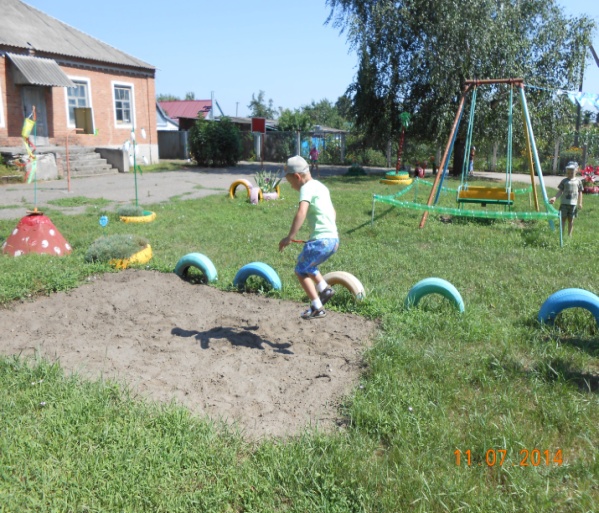 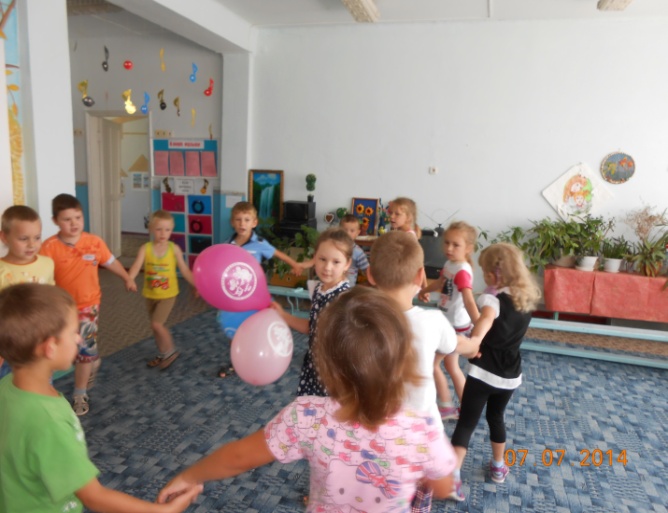 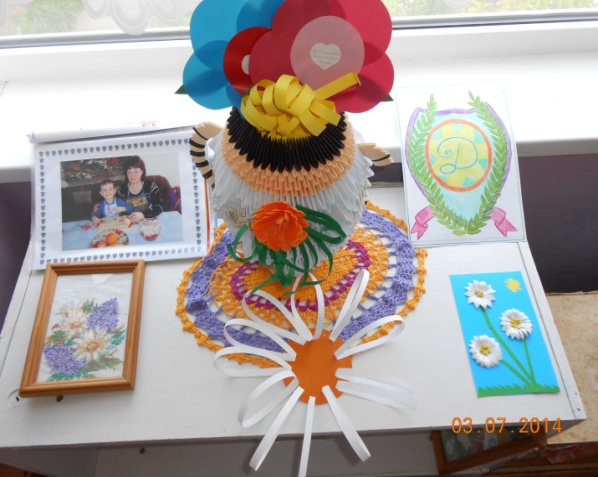 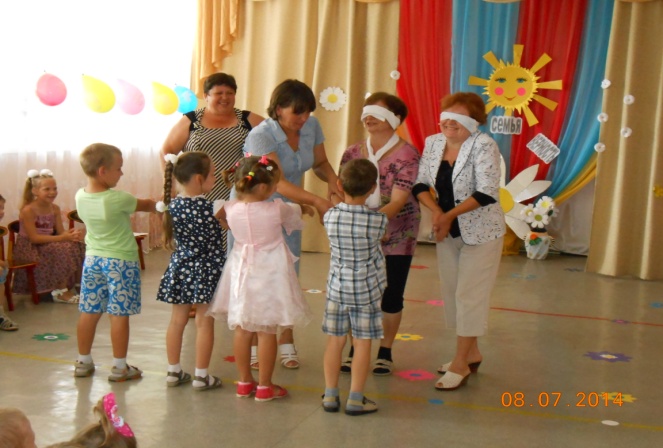 